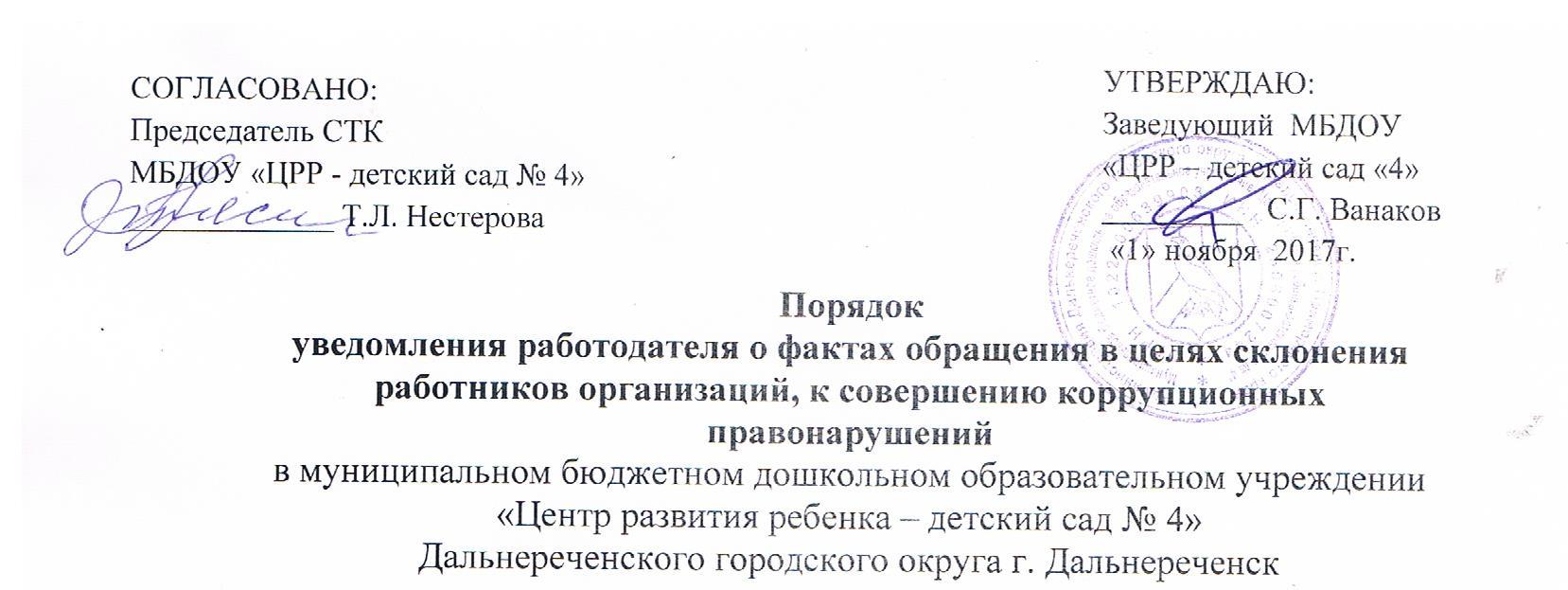 Порядок
уведомления работодателя о фактах обращения в целях склонения работников организаций, к совершению коррупционных правонарушений
в муниципальном бюджетном дошкольном образовательном учреждении«Центр развития ребенка – детский сад № 4»Дальнереченского городского округа г. ДальнереченскI. Общие положения1. Порядок уведомления работодателя о фактах обращения в целях склонения работников организации к совершению коррупционных правонарушений (далее соответственно - организации, работники, Порядок), разработан в соответствии со статьей 11.1 Федерального закона от 25 декабря 2008 г. № 273-ФЗ "О противодействии коррупции".2. Обязанность уведомлять работодателя обо всех случаях обращения каких-либо лиц в целях склонения работника к совершению коррупционных правонарушений, за исключением случаев, когда по данным фактам проведена или проводится проверка, возлагается на работника.3. Работник, которому стало известно о факте обращения к иным работникам в связи с исполнением должностных обязанностей каких-либо лиц в целях склонения работников к совершению коррупционных правонарушений, вправе уведомлять об этом работодателя в соответствии с Порядком.II. Порядок уведомления работодателяПри получении работником предложения о совершении коррупционного правонарушения он обязан незамедлительно, а если указанное предложение поступило вне рабочего времени, незамедлительно при первой возможности представить должностному лицу организации, ответственному за работу по профилактике коррупционных и иных правонарушений уведомление о факте обращения в целях склонения к совершению коррупционных правонарушений (далее - уведомление).Уведомление (приложение № 1 к Порядку) представляется в письменном виде в двух экземплярах.а)  на имя начальника отдела по вопросам образования;
б)  на имя руководителя учрежденияIII. Перечень сведений, содержащихся в уведомленииВ уведомлении указывается:1) должность, фамилия, имя, отчество (при наличии) руководителя организации, на имя которого направляется уведомление;2) фамилия, имя, отчество (при наличии), должность, номер телефона работника;3) все известные сведения о лице, склоняющем к совершению коррупционного правонарушения;4) сущность предполагаемого коррупционного правонарушения;5) способ склонения к совершению коррупционного правонарушения;6) дата, место, время склонения к совершению коррупционного правонарушения;7) обстоятельства склонения к совершению коррупционного правонарушения;8) дополнительные имеющиеся по факту склонения к совершению коррупционного правонарушений документы.Уведомление должно быть лично подписано работником с указанием даты его составления.IV. Регистрация уведомленийДолжностное лицо организации, ответственное за работу по профилактике коррупционных и иных правонарушений, ведет прием, регистрацию и учет поступивших уведомлений, обеспечивает конфиденциальность и сохранность данных, полученных от работника, склоняемого к совершению коррупционного правонарушения, а также несет персональную ответственность в соответствии с законодательством Российской Федерации за разглашение полученных сведений.Уведомление регистрируется в журнале регистрации уведомлений о фактах обращения в целях склонения работников к совершению коррупционных правонарушений (далее - Журнал) согласно приложению № 2 к Порядку, который хранится в месте, защищенном от несанкционированного доступа. Журнал должен быть зарегистрирован, прошит, пронумерован и заверен печатью и подписью ответственного за профилактику коррупционных и иных правонарушений лица. В Журнал вносится запись о регистрационном номере уведомления, дате и времени регистрации уведомления, фамилии, имени, отчестве работника, представившего уведомление, кратком содержании уведомления, количестве листов уведомления, фамилии, имени, отчестве работника, зарегистрировавшего уведомление, которые заверяются подписями регистрирующего и представляющего уведомление.Первый экземпляр зарегистрированного уведомления в день регистрации докладывается работодателю, второй экземпляр с указанием регистрационного номера, даты, заверенный подписью работника, зарегистрировавшего уведомление, отдается работнику для подтверждения принятия и регистрации уведомления.Работодатель по результатам рассмотрения уведомления принимает решение об организации проверки содержащихся в уведомлении сведений и назначает ответственное за проведение проверки факта обращения в целях склонения работника к совершению коррупционных правонарушений должностное лицо.Приложение 1
УВЕДОМЛЕНИЕо фактах обращения в целях склонения работника «ЦРР – детский сад «4» ДГО 
г. Дальнереченск к совершению коррупционных правонарушенийВ соответствии со статьей 9 Федерального закона от 25.12.2008 №273-ФЗ «О противодействии коррупции» я, ______________________________________________________________________________________________________________________________(ФИО, должность работника)настоящим уведомляю об обращении ко мне ______________________________________                                                                                                                (дата, место, время)гр.  __________________________________________________________________________(данные о лицах, обратившихся к работнику:ФИО, место работы и т.д.)в целях склонения меня к совершению действий коррупционного характера, а именно:______________________________________________________________________________________________________________________________________________________________________________________________________________________________________________________________________________________________________________________________________________________________________________________________________________________________________________________________________________(указать характер обращения, перечислить факты и обстоятельства склонения работника муниципального учреждения к совершению коррупционных правонарушений; указать иные сведения, которые работник  муниципального учреждения считает необходимым сообщить)Дата__________________                                     Подпись________________Контактный телефон_______________Уведомление зарегистрировано в журнале регистрации«__»_________ ______г.  за №___________________________________________________________                                         (ФИО ответственного лица)К уведомлению должны быть приложены все имеющиеся документы, подтверждающие обстоятельства обращения в целях склонения работника к совершению коррупционных правонарушенийПриложение 2ЖУРНАЛ УЧЕТА УВЕДОМЛЕНИЙо фактах обращения в целях склонения работников к совершению коррупционных правонарушенийв муниципальном бюджетном дошкольном образовательном учреждении«Центр развития ребенка – детский сад № 4»Дальнереченского городского округа г. Дальнереченск№ п/пДата и времяФ. И. О., должность лица, подавшего уведомлениеАдресКраткое содержание обращенияФ.И.О. сотрудника зарегистрировавшего обращениеРезультаты расследования обращенияКуда направлено обращение